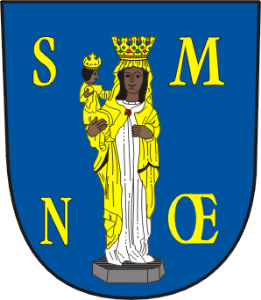 OZNÁMENÍ O VÝBĚRU NEJVHODNĚJŠÍ NABÍDKYpro veřejnou zakázku na službyRekonstrukce chodníků – Fučíkova, Hradecká, Komenského, Nádražníve vztahu k zákonu o zadávání veřejných zakázek se jedná o zakázku malého rozsahu mimo režim tohoto zákonaV úterý dne 8. 4. 2014 proběhlo otevírání obálek a hodnocení nabídek na výše uvedenou veřejnou zakázku. Zadavateli bude na základě posouzení a hodnocení nabídek hodnotící komisí předložena ke schválení jako vítězná nabídka uchazeče:ZEMKOP – Gustav Hasnedl, Jižná 41, 378 21 Pluhův Žďárjehož nabídka byla nejnižší a splnila všechny požadavky. Po schválení v zastupitelstvu města (ke schválení bude předloženo 23. dubna) bude s tímto uchazečem podepsána smlouva o dílo.Údaj z nabídek, který byl předmětem hodnocení podle stanovených kritérií:Zadavatel zvolil základní kritérium pro zadání veřejné zakázky podle nejnižší nabídkové cenykritérium: celková výše nabídkové ceny bez DPH – 100%Identifikační údaje uchazečů, jejichž nabídky byly hodnoceny:Nabídka č. 1Arnošt Štefl – stavební firma, Dívčí Kopy 40, 378 42 Nová Včelnice Celková výše nabídkové ceny bez DPH: 680 585,-Nabídka č. 2AQUARES s.r.o., nám. E. Destinové 101, 378 02 Stráž nad Nežárkou Celková výše nabídkové ceny bez DPH: 433 724,-Nabídka č. 3ZEMKOP – Gustav Hasnedl, Jižná 41, 378 21 Kardašova Řečice Celková výše nabídkové ceny bez DPH: 310 677,30,-Nabídka č. 4Miloslav Holoubek, Štítného 473, 378 42 Nová Včelnice Celková výše nabídkové ceny bez DPH: 482 000,-Výsledek hodnocení – pořadí nabídek:Dle tabulky hodnocení jsou nabídky uchazečů seřazeny v tomto pořadí:Odůvodnění stanovení nejúspěšnější nabídky:Nabídka č. 3 uchazeče ZEMKOP – Gustav Hasnedl, Jižná 41, 378 21 Kardašova Řečice  nejlépe splnila požadavky zadavatele. Nabídka tohoto uchazeče má nejnižší nabídkovou cenu, při splnění všech podmínek zadavatele.Nová Včelnice 9. 4. 2014Pavlína Nebeská								     tajemniceMěstský úřad Nová VčelniceKomenského 386, 378 42 Nová  VčelniceTelefon. 384 371 321, E-mail: mhavlickova@vcelnice.cz1ZEMKOP – Gustav Hasnedl, Jižná 41, 378 21 Kardašova Řečice 2AQUARES s.r.o., nám. E. Destinové 101, 378 02 Stráž nad Nežárkou 3Miroslav Holoubek, Nová Včelnice 473, 378 42  Nová Včelnice4Arnošt Štefl – stavební firma, Dívčí Kopy 40, 378 42 Nová Včelnice 